Publicado en Madrid el 25/02/2021 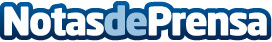 '¿Podemos recuperar nuestros viejos hábitos?' Herbalife Nutrition da 7 consejos alimenticios que ayudarán a volver a la normalidad Susan Bowerman, Directora de Educación y Formación Nutricional Mundial de Herbalife Nutrition, aconseja sobre cómo reconducirse hacia un estilo de vida saludableDatos de contacto:Cristina Villanueva Marín664054757Nota de prensa publicada en: https://www.notasdeprensa.es/podemos-recuperar-nuestros-viejos-habitos_1 Categorias: Nutrición Gastronomía Sociedad Medicina alternativa http://www.notasdeprensa.es